На основу члана 13. Став 4. Закона о подстицајима у пољопривреди и руралном развоју („Сл. гласник РС“, број 10/13), Стратегије Одрживог развоја Општине Владичин Хан за период  2013–2018 године, Одлуке о програму подршке пољопривреди за општину Владичин Хан за 2018. годину Скупштине Општине Владичин Хан,  члана 68. Статута општине Владичин Хан („Службени гласник Пчињског Округа“ број 21/08 и 8/09 и „Службени гласник града Врања“ број 11/13, 5/17 и 14/17), члана 30 Одлуке о Општинском већу Општине Владичин Хан („Службени гласник Пчињског Округа“ број 23/08) и члана 51. Пословника Општинског већа Општине Владичин Хан („Службени гласник Града Врања“ број 40/13), Општинско веће Општине Владичин Хан на седници одржаној дана 08.08.2018. године,РасписујеК О Н К У Р СЗА ДОДЕЛУ ПОДСТИЦАЈНИХ СРЕДСТАВА У ПОЉОПРИВРЕДИ У 2018. ГОДИНИ НА ТЕРИТОРИЈИ ОПШТИНЕ ВЛАДИЧИН ХАН ИЗ БУЏЕТА ОПШТИНЕI Предмет Конкурса	Предмет Конкурса је финансијска подршка регистрованим пољопривредним газдинствима са територије општине Владичин Хан у унапређењу пољопривредне производње.	Средства за намену из претходног става планирана су у буџету општине Владичин Хан  за 2018. годину и биће реализована у етапама.II  Корисници подстицајаПраво на подстицаје, под условима и на начин утврђен Програмом подршке за спровођење  пољопривредне политике и политике руралног развоја општине Владичин Хан у 2018. години, остварују лица која су уписана у Регистар пољопривредних газдинстава (у даљем тексту: Регистар) и налазе се у активном статусу, и то:- физичкo лице - носилац или члан комерцијалног породичног пољопривредног газдинства.Пријаву за доделу подстицаја могу да поднесу носиоци или чланови пољопривредног газдинства са пребивалиштем на територији општине Владичин Хан, уписани у регистар пољопривредних газдинстава по основу права својине односно закупа пољопривредног земљишта које се налази на територији општине Владичин Хан и који се баве пољопривредном производњом.Сви они са којима општина има лоша искуства услед не испуњавања уговорених обавеза или услед недомаћинског понашања према инвестицијама из претходног периода, немају право остваривања финансијске подршке.III Врсте подстицајаСредства за подстицање развоја пољопривреде могу да се користе  као финансијска подршка регистрованим пољопривредним газдинствима у унапређењу пољопривредне производње за инвестирање у:Набавка женске телади од мајке познатог порекла (уматичена).Набавка јаради од  мајке познатог порекла (уматичена).Набавка садница воћа -  подизање нових производних засада воћа.Набавка опреме – система  за наводњавање за воћарску производњу. Набавка  опреме за пчеларство.IV Општи критеријуми за кориснике:Општи критеријуми за све врсте подстицаја јесу:1. Да је корисник средстава носилац или члан регистрованог пољопривредног газдинства, уписаног у Регистар пољопривредних газдинстава, са активним статусом и са пребивалиштем и производњом на територији општине Владичин Хан;2. Да су носилац регистрованог пољопривредног газдинства и подносилац захтева измирили пореске обавезе према локалној самоуправи (ЛПА);3. Потписана изјава под пуном материјалном и криичном одговорности да не постоји захтев за исто улагање у другим јавним фондовима;4. Добављач и подносилац захтева не представљају повезана лица;5. Корисник мора да достави комплетну документацију по објављеном Конкурсу.Корисници подстицаја по свим секторима дужни су да чувају документацију која се односи на остваривање права на подстицаје најмање 3 година од дана њихове наплате.V Посебни критеријуми за кориснике-Специфични критеријуми и услови и висина подстицајних средстава-Секор млеко:Прихватљиви корисници за инвестицију из овог сектора за набавку женске телади од мајки познатог порекла (уматичена) су пољопривредна газдинства која ће на крају инвестиције поседовати у свом власништву, односно у власништву носиоца или члана  регистрованог пољопривредног газдинства 3-100 квалитетна приплодна грла говеда млечних раса и да су предметна телад рођена у периоду од 01.09.2017. године до дана подношења пријаве.Прихватљиви корисници за инвестицију из овог сектора за набавку јаради од мајки познатог порекла (уматичена) су пољопривредна газдинства која ће на крају инвестиције поседовати у свом власништву, односно у власништву носиоца или члана  регистрованог пољопривредног газдинства 10-300 квалитетна приплодна грла коза и да су предметна јарад рођена у периоду од 01.01.2018. године до дана подношења пријаве.Сектор-Воће:Прихватљиви корисници за инвестицију из овог сектора за набавку садница воћа  су пољопривредна газдинства која имају засновану воћарску производњу на најмањој површини од 0,20 ха и која су извршила набавку садница воћа у периоду од 01.11.2017. године до дана подношења пријаве.Прихватљиви корисници за инвестицију из овог сектора за набавку опреме – система  за наводњавање су пољопривредна газдинства која имају засновану  воћарску  производњу на површини од најмање 0,20 ха и која су извршила набавку опреме – система  за наводњавање у периоду од 01.11.2017. године до дана подношења пријаве.Сектор-Пчеларство: Прихватљиви корисници за инвестицију из овог сектора за набавку опреме за пчеларство су пољопривредна газдинства који имају најмање 5 а највише 100 пчелиња друштва и минималну техничку опремљеност за производњу меда у тренутку подношења пријаве и која су извршила набавку опреме за пчеларство у периоду од 01.11.2017. године до дана подношења пријаве.ВИСИНА ПОДСТИЦАЈА:	Подстицаји се утврђују у проценту од: 100% за сектор млеко и 70 % за сектор воће и сектор пчеларство, од износа рачуна, без урачунатог пореза на додату вредност (ПДВ) за   инвестицију, а до максималног износа по  секторима и то:Сектор млеко:Максимални износ повраћаја за набавку женске телади од мајке познатог порекла (уматичена) износи 60.000,00 динара без урачунатог пореза на додату вредност (ПДВ) по једном пољопривредном газдинству без обзира на вредност инвестиције.   Корисници средстава остварују  право на коришћење подстицајних средстава  до  највише 2 (два) женска телета  било купљене телади или задржане своје телади.  Пoдстицајна средства износе 30.000,00  динара по једном грлу.Максимални износ повраћаја за набавку јаради од мајке познатог порекла (уматичена) износи 60.000,00 динара без урачунатог пореза на додату вредност (ПДВ) по једном пољопривредном газдинству без обзира на вредност инвестиције.  Корисници средстава остварују  право на коришћење подстицајних средстава  до највише 6 (шест) купљених јаради.  Пoдстицајна средства износе 10.000,00  динара по једном грлу.Сектор воће Максимални износ повраћаја за набавку стандардних садница воћа са декларацијом у оквиру овог сектора износи 60.000,00 динара по једном пољопривредном газдинству без обзира на вредност инвестиције, али не више од 20,00 динара по садници јагоде, 40,00 динара по садници малине и купине, 80,00 динара по садници дрвенастих воћака ( вишња, шљива, јабука...), с тим да се врши повраћај по износу на рачуну без урачунатог пореза на додату вредност (ПДВ).Максимални износ повраћаја за набавку опреме – система  за наводњавање за воћарску производњу у оквиру овог сектора износи 60.000,00 динара по једном пољопривредном газдинству, с тим да се врши повраћај по износу на рачуну без урачунатог пореза на додату вредност (ПДВ).Сектор пчеларствоМаксимални износ за набавку опреме за пчеларство у оквиру овог сектора износи 60.000,00 динара по једном пољопривредном газдинству без обзира на вредност инвестиције, с тим да се врши повраћај по износу на рачуну без урачунатог пореза на додату вредност (ПДВ). Буџетом општине Влчадичин Хан предвиђена су средства у износу од 4.000.000,00 динара за подстицајна средства у пољопривреди, с тим што су  планирана средства:у износу од 2.000.000,00 динара за набаку уматичена женска телад,у износу од 500.000,00 динара за набаку уматичена јарад,у износу од 500.000,00 за набаку садница воћа,у износу од 500.000,00 за набаку опреме за наводњавање иу износу од 500.000,00 за набаку опреме за пчеларство.VI   Потребна  документација  за пријаву на конкурсА  Основна документација за све подстицаје:Читко попуњен образац пријаве са обавезним потписом подносиоца;Потврда о активном статусу регистрованог пољопривредног газдинства из 2018. године,  извод из регистра пољопривредног газдинства са подацима о газдинству, броју чланова газдинства и структури пољопривредне производње (из управе за трезор);Уверење локалне пореске администрације (ЛПА);Фотокопија личне карте подносиоца пријаве;	5.  Рачун за предметну инвестицију који гласи искључиво и само на подносиоца                 пријаве или преведен сточни пасош за подносиоце пријаве у сектор млеко; 6.  Отпремница потписана од стране подносиоца пријаве (не и за сектор млеко);7.  Број наменског рачуна код банке за регистровано   пољопривредно газдинство     (копија картице текућег рачуна банке).8. Доказ о власништву или другом начину коришћења обрадивог пољопривредног    земљишта, односно лист непокретности  или   уговор о закупу (уколико није унето     у подацима о газдинству).     Б  Посебна документација:Поред  основне документације потребне за све подстицаје доставити: -за подстицаје из тачке 1и 2:1.  Извод из матичне евиденције или педигре за купљена грла женске телади и јаради.2.  Фотокопију пасоша за предметну телад и јарад.3.  Потврду о кретању животиња на газдинству.-за подстицаје из тачке 3:1.   Уверење о здравственој исправности садног материјала.2.   Сертификат о производњи садног мтеријала.3.   Декларацију о квалитету садног материјала.-за подстицаје из тачке 4:1. Доказ о регистрацији кошница и добијању ИД броја стајалишта и2. Извод из регистра пољопривредног газдинства – животиње са ХИД бројем.Захтев и приложена документација остају трајно у архиви и не враћају се подносиоцу па се могу доставити и фотокопије наведене документације уз увид у оригинал.VII Права и обавезе корисника подстицајних средстава	Заинтересована регистрована пољопривредна газдинства могу да конкуришу за једну инвестицију из овог конкурса.Корисници подстицајних средстава имају обавезу да доставе тачне податке и веродостојне доказе уз пријаву. Комисија ће моћи да проверава све наводе у конкурсној документацији утврди и провери тачност приложене документације изласком на терен и да по потреби тражи доставу додатне документације. Корисници подстицаја су дужни да надлежној стручној пољопривредној служби и Комисији за доделу подстицајних средстава у пољопривреди омогуће вршење надзора и пруже потребне податке и информације и након преузимања подстицаја. Сва права и обавезе корисника подстицаја уређују се Уговором.Корисник постицаја дужан је да се домаћински односи према предмету подстицаја и нема права да отуђује исте пре истека периода од 3 година до 15 година за воћарство. Уколико дође до отуђења грла животиња или парцеле на којој су засадили саднице воћа или отуђења опреме за наводњавање или пчеларство, корисник подстицајних средстава  дужан је да износ подстицаја врати  Општини Владичин Хана одмах по утврђивању настанка отуђења.Корисник постицаја се обавезује да води бригу о здравственој заштити и репродукцији предметних животиња.Корисник постицаја дужан је да се придржава прописа којима се уређује стандард квалитета животне средине и заштита добробити животиња. Корисник подстицаја дужан је да чува документацију која се односи на остваривање права на подстицаје најмање 3 година од дана закључивања уговора. 	Корисник подстицаја дужан је да врати износ подстицаја који је примио на основу нетачно приказаних података или који је ненаменски користио увећан за износ затезне камате, најкасније у року од 30 дана од дана правоснажности решења.	Уколико Комисија установи да корисник подстицајних средстава не испуњава оптималне услове држања, исхране, здравствене заштите или не испуњава било коју од уговорених обавеза, иста доноси решења о повраћају средстава, односно било које суфинансиране инвестиције.				VIII Поступак спровођења конкурса	Целу административну процедуру око пријема и разматрања пријаве на конкурс спроводи Комисија формирана од стране Општинског већа општине Владичин Хан. Пријаве на конкурс примљене у једном месецу Комисија ће разматрати најкасније до 15-ог у следећем месецу, где ће након утврђивања испуњености услова за остваривање права на подстицаје из поднетих пријава са пратећом документацијом писмено доставити председнику општине регистрована пољопривредна газдинства која испуњавају услове за остваривање права коришћења подстицајна средства у пољопривреди у 2018. години из буџета општине. Одлуку о додели подстицајних средстава доноси председник општине на предлог Комисије.		Регистрована пољопривредна газдинства која су испунила услове за коришћење подстицајних средстава у пољопривреди у 2018. години, након доношења Одлуке председника општине о додељивању подстицајних средстава, закључују Уговор о регулисању мећусобних права и обавеза уговорених страна, чиме се обавезују у уговореном року.  		Исплата подстицајних средстава ће бити извршена на наменски текући рачун корисника средстава након закључења уговора о коришћењу постицајних средстава у пољопривреди.IX Објављивање Конкурса и подношење пријавеза доделу подстицајних средстава		Конкурс се објављује на огласној табли Општинске управе општине Владичин Хан и званичном сајту општине, на интернет страници www.vladicinhan.org.rs, с тим што ће се рок	 за подношење пријава рачунати наредног дана од дана објављивања на огласној табли Општинске управе општине Владичин Хан.		Конкурс је отворен до утрошка средстава која су намењена за ове потребе, а најкасније до 31.10.2018. године.		Ако се пријаве више пољопривредна газдинства за једну врсту подстицаја која испуњавају услове из конкурса, подстицаје ће остварити оно пољопривредно газдинство  чија је пријава прва пристигла у писарници Општинске управе општине Владичин Хан..		У случају  да се пријаве мање пољопривредна газдинства за једну врсту подстицаја, неискоришћена средства предвиђена за ту врсту подстицаја пренамениће се за другу врсту подстицаја где има пријављено више пољопривредна газдинства.Неблаговремене и непотпуне пријаве неће се разматрати.ОБРАЗАЦ ПРИЈАВЕ се може преузети  сваког радног дана на писарници Општинске управе Општине Владичин Хан у услужном центру или на интернет страници www.vladicinhan.org.rs.  	            Контакт особа: Бранислав Тошић: 062/302-100		Попуњени образац пријаве с пратећом документацијом којом се доказује испуњење свих услова, доставља се непосредно у писарницу Општинске управе Општине Владичин Хан сваким радним даном од 7,00 до 15,00 часова или на адресу: ОПШТИНА ВЛАДИЧИН ХАН, ОПШТИНСКО ВЕЋЕ,  Светосавска бр. 1, 17510 Владичин Хан, са назнаком „ПРИЈАВА НА КОНКУРС ЗА ДОДЕЛУ ПОДСТИЦАЈНИХ СРЕДСТВА У ПОЉОПРИВРЕДИ У 2018. ГОДИНИ НА ТЕРИТОРИЈИ ОПШТИНЕ ВЛАДИЧИН ХАН ИЗ БУЏЕТА ОПШТИНЕ“, са назнаком „не отварати“.	Пријаве са комплетном документацијоми достављају  се Комисији на разматрање.            Непотпуне и неблаговремене пријаве неће се разматрати.ОПШТИНСКО ВЕЋЕ ОПШТИНЕ  ВЛАДИЧИН  ХАНБРОЈ:  06-120/18-IIIЗАМЕНИК ПРЕДСЕДНИКА,___________________________  Владимир Костић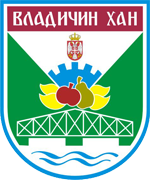 РЕПУБЛИКА СРБИЈАОПШТИНА ВЛАДИЧИН ХАНОПШТИНСКО ВЕЋЕПРИЈАВАса изјавом за доделу подстицајних средстава у пољопривреди у 2018. години на територији општине Владичин Хан из буџета општинеПод пуном материјалном и кривичном одговорношћу ИЗЈАВЉУЈЕМ да сам пре попуњавања обрасца исти пажљиво прочитао и разумео, као да су горе наведени подаци тачни.Такође, под пуном материјалном и кривичном одговорношћу ИЗЈАВЉУЈЕМ  да за инвестиционо улагање за које подносим ову пријаву не користим и да нећу користити средства, подстицаје, субвенције и донације од другог органа, организације и институције. У Владичином Хану, ________  2018. године                                                                                                              Потпис подносиоца пријаве                                                                                                                       ________________________    ОСНОВНИ ПОДАЦИ О ПОДНОСИОЦУ ПРИЈАВЕ ОСНОВНИ ПОДАЦИ О ПОДНОСИОЦУ ПРИЈАВЕ 1.Име, име оца и презиме 2.Број ЛК, место    издавања и ЈМБГ3.Aдреса становања    (место, улица и број)4. Контакт телефони   (фиксни / мобилни)5.Број рачуна и назив банке6. Број поседовног листа, КО и    број катастарске парцеле на     којој јепредметна инвестиција7. Број регистрованог     пољопривредног   газдинства8. Број чланова  породичног      пољопривредног  газдинства9.Статус подносиоца пријаве у     пољопривредном газдинству1. Носилац регистрованог пољопривредног газдинства2. Члан регистрованог пољопривредног газдинства10.Врста  инвестицијеНабавка женске телади од мајке познатог порекла (уматичена).Набавка јаради од  мајке познатог порекла (уматичена)Набавка садница воћа -  подизање нових производних засада воћа.Набавка опреме – система  за наводњавање за воћарску производњу. Набавка  опреме за пчеларство. У редовима 9 и 10 заокружите одговарајући број У редовима 9 и 10 заокружите одговарајући бројПотребна документа уз пријаву:1.   Потврда о активном статусу регистрованог пољопривредног из 2018. године (из управе за        трезор);2.    Фотокопија личне карте подносиоца;3.    Уверење локалне пореске администрације (ЛПА);4.    Доказ о власништву или другом начину коришћења обрадивог пољопривредног        земљишта, односно лист непокретности  или   уговор о закупу (уколико није унето у        подацима о газдинству); 5.    Извод из регистра пољопривредног газдинства са подацима о газдинству, броју       чланова газдинства и структури пољопривредне производње (из управе за трезор);6.    Рачун за предметну инвестицију који гласи искључиво и само на подносиоца       пријаве или преведен сточни пасош за подносиоце пријаве у сектор млеко; 7.    Отпремница потписана од стране подносиоца пријаве (не и за сектор млеко);8.    Број наменског рачуна код банке за регистровано пољопривредно газдинство (копија       картице текућег рачуна банке);9.    Извод из матичне евиденције или педигре за купљена грла женске телади и јаради.10.  Фотокопију пасоша за предметне телади и јарићи.11.  Потврду о кретању животиња на газдинству;12.  Уверење о здравственој исправности садног материјала.13.  Сертификат о производњи садног мтеријала;14.  Декларација о квалитету садног материјала14.  Доказ о регистрацији кошница и добијању ИД броја стајалишта и15.  Извод из регистра пољопривредног газдинства – животиње са ХИД бројем.Потребна документа уз пријаву:1.   Потврда о активном статусу регистрованог пољопривредног из 2018. године (из управе за        трезор);2.    Фотокопија личне карте подносиоца;3.    Уверење локалне пореске администрације (ЛПА);4.    Доказ о власништву или другом начину коришћења обрадивог пољопривредног        земљишта, односно лист непокретности  или   уговор о закупу (уколико није унето у        подацима о газдинству); 5.    Извод из регистра пољопривредног газдинства са подацима о газдинству, броју       чланова газдинства и структури пољопривредне производње (из управе за трезор);6.    Рачун за предметну инвестицију који гласи искључиво и само на подносиоца       пријаве или преведен сточни пасош за подносиоце пријаве у сектор млеко; 7.    Отпремница потписана од стране подносиоца пријаве (не и за сектор млеко);8.    Број наменског рачуна код банке за регистровано пољопривредно газдинство (копија       картице текућег рачуна банке);9.    Извод из матичне евиденције или педигре за купљена грла женске телади и јаради.10.  Фотокопију пасоша за предметне телади и јарићи.11.  Потврду о кретању животиња на газдинству;12.  Уверење о здравственој исправности садног материјала.13.  Сертификат о производњи садног мтеријала;14.  Декларација о квалитету садног материјала14.  Доказ о регистрацији кошница и добијању ИД броја стајалишта и15.  Извод из регистра пољопривредног газдинства – животиње са ХИД бројем.